                                                                                          проект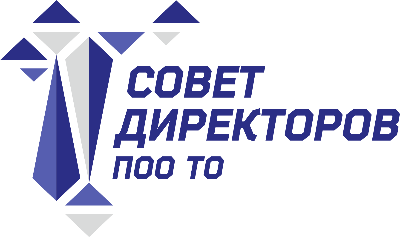                                        Заседание Совета директоров ПОО ТОДата и время проведения: 1 октября 2021 года, с 14.00 ч. до 16.00 ч.Место проведения: г. Тюмень, ул. Рылеева, д. 34, (ГАПОУ ТО «Тюменский колледж производственных и социальных технологий»).РЕШЕНИЕзаседания Совета директоровпрофессиональных образовательных организаций Тюменской областиПереченьСрокиДиректорам профессиональных образовательных организаций Тюменской областиДиректорам профессиональных образовательных организаций Тюменской областиПринять к сведению информацию о практической апробации модели индивидуализации образовательных траекторий ГАПОУ ТО «Тюменский колледж транспортных технологий и сервиса» и продолжить внедрение индивидуальных образовательных траекторий в учебный процесс профессиональных образовательных организаций, учитывая представленный опыт.ПостоянноПринять к сведению и использовать в дальнейшей работе опыт ГАПОУ ТО «Тюменский колледж производственных и социальных технологий» и ГАПОУ ТО «Тобольский медицинский колледж им В. Солдатова» о создании малых предприятий в системе СПО.ПостоянноПринять к сведению информацию о нарушениях законодательства в учреждениях среднего профессионального образования по результатам контрольных проверок надзорными органами устранить представленные замечания.Постоянно Принять к сведению информацию ГАПОУ ТО «Тюменский колледж производственных и социальных технологий» о создании отделений всероссийского детского-юношеского военно-патриотического общественного движения «ЮНАРМИЯ» на базе профессиональных образовательных организаций Тюменской областиПостоянно